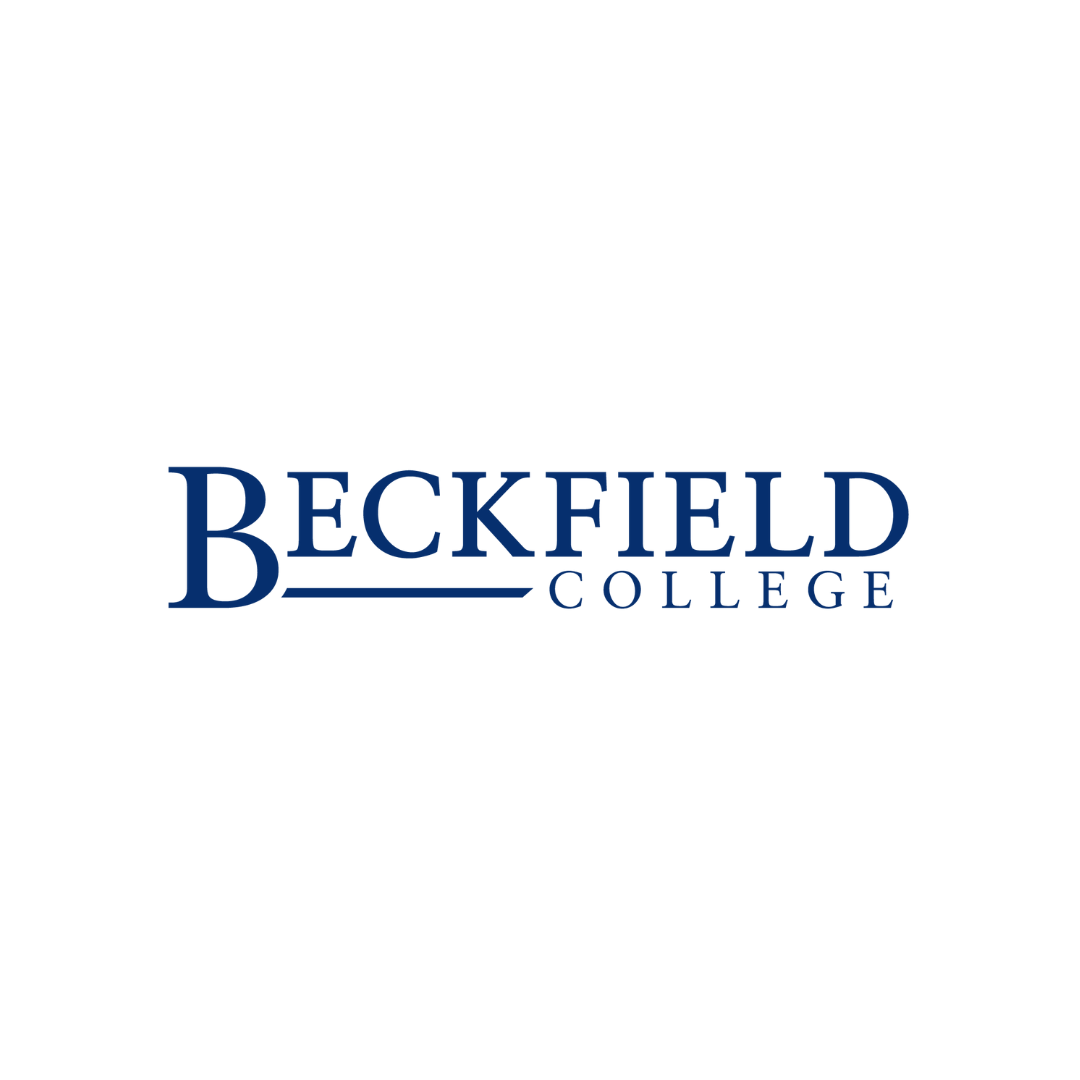 The Allied Health Exploration Career FairMay 04, 2023Date: April 19, 2023                                                                                          FOR IMMEDIATE RELEASEContact:Dean Dr. Erica OkereDirector of Career Services  859-859-9393 Ext. 2735eokere@beckfield.eduFLORENCE, KY. - Beckfield College is hosting an Allied Health Career Exploration Career Fair on Thursday, May 4, 11-1 p.m., at 16 Spiral Drive, Florence, KY 41042. The fair will occur outside under a tent in the campus parking lot. Job seekers will find many exciting opportunities at this free job fair, with over 50 employers attending. Participating employers recruit job seekers for employment opportunities in the healthcare sector with additional employers from non-healthcare-related industries.The event is open to the entire community. In addition to meeting with employers, St. Elizabeth's Mobile Digital Mammography Screening van, onsite interviews, and free giveaways (while supplies last)."We are excited at the response from employers who want to participate in the career fair. This opportunity connects our students and community job seekers with great employers looking to hire. Our mission to provide career healthcare training programs that benefit our students and community aligns with industry demand," said Beckfield College Director of Career Services Dr. Erica Okere. "This career fair is a great way to network, connect face-to-face with employers, and gain experience."Beckfield College President Diane Wolfer added, "Beckfield has a long history of providing healthcare and nurse training to the Northern Kentucky and Cincinnati area. We look forward to providing this opportunity to our community and students and making those connections."For more event information and a list of participating employers, visit www.beckfield.edu/events. About Beckfield CollegeBeckfield College is a career-focused educational institution accredited by the Accrediting Bureau of Health Education Schools to award baccalaureate degrees, associate degrees, and diplomas. Beckfield College offers academics on campus in Florence, KY, and online. Ground, programs include:A practical nursing diploma.An associate degree in registered nursing.A 3-year Bachelor of Science degree in nursing.Medical massage therapy.Medical sonography.The College also offers three online programs:RN to BSNBusiness administrationMedical billing & coding.